E2019-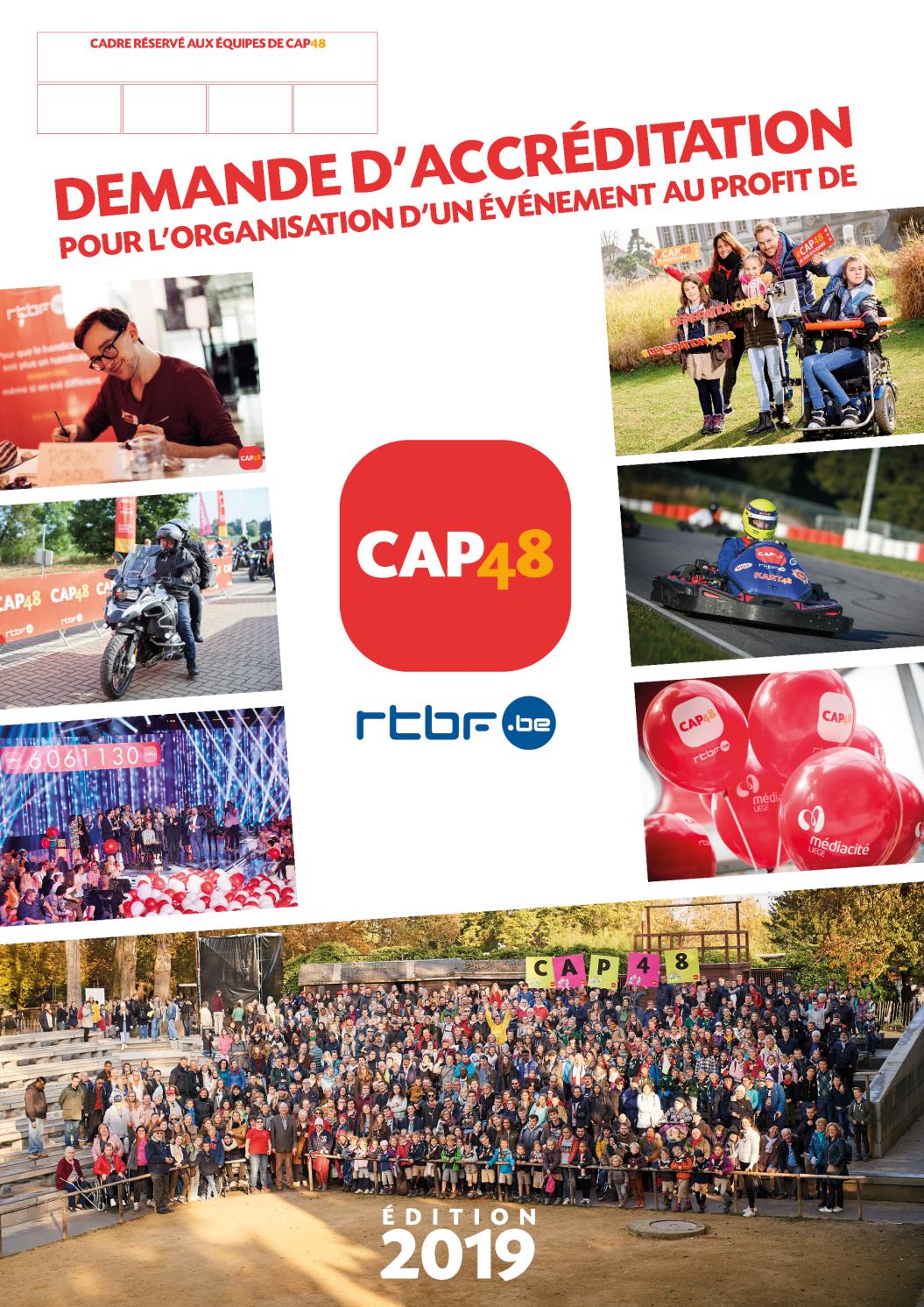 À tout moment, vous pouvez entrer en contact avec l’équipe Events de CAP48 en envoyant un mail àeventcap48@rtbf.be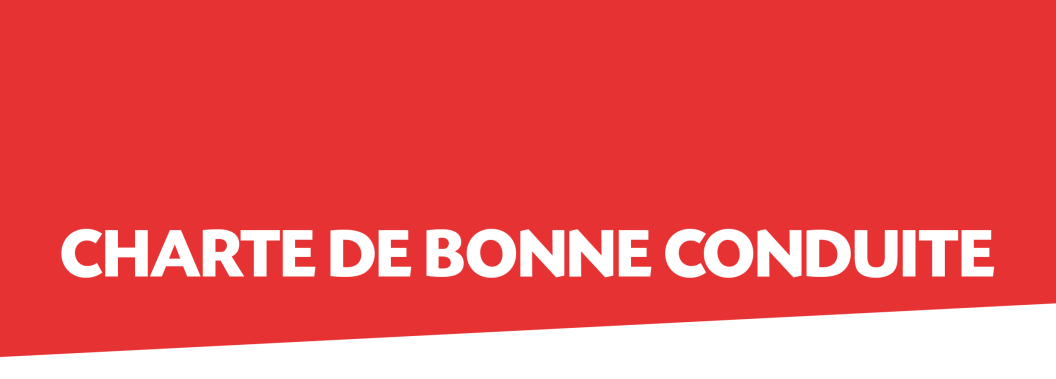 GESTION ET ACCREDITATIONL’asbl Opérations de Solidarité 48.81.00 (dit CAP48) est responsable de la gestion des événements bénévoles organisés dans le cadre de la campagne CAP48. CAP48 met en effet son expertise au service des organisateurs dans les domaines de l’organisation d’événements, de la gestion des dons et de l’appel à projets.CAP48 est seule responsable de la délivrance d’une autorisation pour l’organisation d’un événement au profit de CAP48. Le comité d’accréditation lié se réserve le droit de décliner une proposition d'événement si ce dernier apparaît contraire aux valeurs et aux missions de CAP48, ne rencontre pas toutes les exigences d’ordre financière, d’assurance et de sécurité ou relève d’un caractère commercial. Seule l’autorisation d’accréditation vous accorde le droit d’utiliser le logo de de CAP48 et la mention « au profit de ». Toute personne faisant usage de ces deux éléments sans l’accord préalable de CAP48 se verra sujet à des poursuites s’il ne met pas fin à l’utilisation non conforme dans les meilleurs délais. PÉRIODES ET CALENDRIERAucune accréditation ne sera délivrée pour des événements CAP48 organisés :Entre le 1er avril et le 27 avrilEntre le 17 décembre et le 23 décembreBUDGET, ASSURANCE ET SÉCURITÉLes frais liés à l’organisation d'événements au profit de CAP48 ne sont pas pris en charge par CAP48. L’organisateur de l’événement accrédité déduira ses frais et dépenses du montant récolté. CAP48 est exonéré de toutes responsabilités en cas de dysfonctionnement pouvant survenir de la part des organisateurs des événements. Le comité d’accréditation se réserve le droit de réclamer le tableau budgétaire de l'événement afin de le soumettre à une analyse permettant de vérifier la crédibilité du montant récolté annoncé. L’organisateur de l'événement s’engage à :- contracter toutes les assurances nécessaires- solliciter toutes les autorisations liées (commune, police, pompiers)- contacter la SABAM et régler les frais liés s’il y a diffusion de musique lors de l’événement- s’assurer que toutes les précautions de sécurités sont prises conformément au niveau de sécurité fixé par l’Organe de coordination pour l'analyse de la menace (OCAM). VISIBILITÉ ET PROMOTIONLe matériel de visibilité mis à disposition des organisateurs d'événement doit être retourné à CAP48 dans les 15 jours suivant l’événement. En cas de non-retour, la somme de 15€ sera réclamée aux organisateurs.Le succès de votre événement dépend également de la promotion que vous en faites.VERSEMENT DES FONDS RÉCOLTÉS L’organisateur d'un événement au profit de CAP48 s’engage à verser la somme récoltée sur le compte BE28 7320 3099 8120 dans les 30 jours suivant l’événement. La communication du versement portera pour référence le numéro d’accréditation de l’événement, le nom de celui-ci et les dates auxquels il a eu lieu.En cas de non-paiement, l’asbl Opérations de Solidarité 48.81.00 se réserve le droit de poursuivre l’organisateur de l’événement ainsi que de refuser les propositions d’événements suivants.Les sommes récoltées dans le cadre des événements au profit de CAP48 (ventes, collecte d’argent de main à la main) ne sont pas soumises à une exonération fiscale, à l’exception des dons individuels directement versés sur la plateforme http://agir.cap48.be J’ai lu et j’accepte la charte reprise ci-dessusLieu & Date :      Nom & prénom du signataire :      MERCI POUR VOTRE MOBILISATION AUX CÔTÉS DE CAP48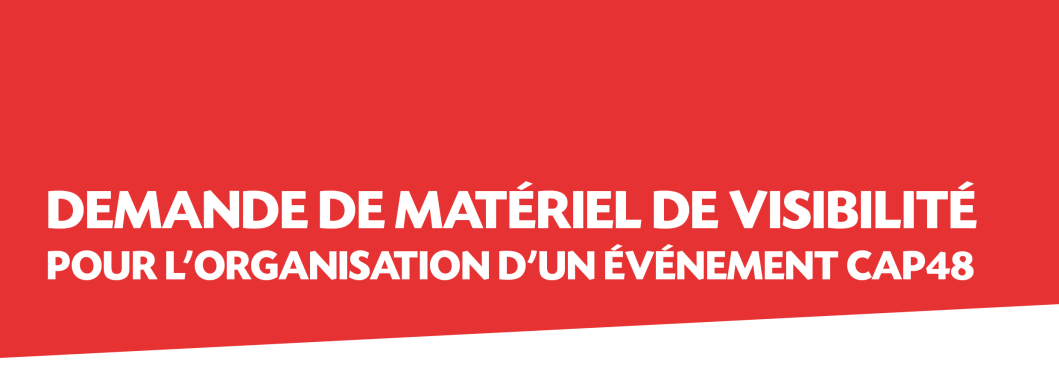 Veuillez choisir dans quel centre RTBF désirez-vous recevoir votre pack de visibilité Reyers (BXL)          Mons            Liège             Charleroi             NamurLe matériel doit être redéposé dans les 15 jours suivant votre événement dans le centre RTBF choisi.VOTRE ÉVÉNEMENT CAP48NOM DE L’ÉVÉNEMENTDESCRIPTION DE L’ÉVÉNEMENTÉVÉNEMENTType ÉVÉNEMENTCatégorie ÉVÉNEMENT                                  Evénement public                              Evénement privé                                  Evénement public                              Evénement privéLIEUType de lieu LIEUType de lieu LIEUNom du lieuLIEUAdresseRueN°LIEUAdresseVILLECode PostalLIEUAdresseDATEFréquenceDATEDate de débutDATEDate de finDATEHeure de début00H00DATEHeure de fin00H00PARTICIPANTSType de publicPARTICIPANTSNombre de participantsORGANISATEUR 
PRINCIPALType d’organisateurORGANISATEUR 
PRINCIPALNomORGANISATEUR 
PRINCIPALPrénomORGANISATEUR 
PRINCIPALInstitution représentéeORGANISATEUR 
PRINCIPALGsmORGANISATEUR 
PRINCIPALE-mailORGANISATEUR 
PRINCIPAL 	 J’ai déjà organisé un événement au profit de CAP48  	 Je n’ai jamais organisé un événement au profit de CAP48  	 J’ai déjà organisé un événement au profit de CAP48  	 Je n’ai jamais organisé un événement au profit de CAP48 ORGANISATEUR 2(FACULTATIF)NomORGANISATEUR 2(FACULTATIF)PrénomORGANISATEUR 2(FACULTATIF)GsmORGANISATEUR 2(FACULTATIF)E-mailPARTENAIRESPartenaire(s) (facultatif)	Oui 	Non PARTENAIRESSi oui, le(s) quel(s) ?RÉCOLTE DE FONDSType de récolte	Prix total des entrées 	Enchères 	Prix partiel des entrées 	Vente de produits 	Restauration 	Sponsoring 	Bar 	Parrainage papier 	Animation 	agir.cap48.be 	Tombola  	Bénéfices estimés      EURPARRAINAGECROWDFUNDINGLien vers ma page de collecte sur la plateforme http://agir.cap48.be ?VISIBILITÉJe désire recevoir du matériel de visibilité    Je ne désire aucun matériel de visibilité VISIBILITÉSi vous désirez recevoir de la visibilité pour votre événement, veuillez compléter le document de demande de visibilité en page 5 !COMMUNICATIONSite internet de l’événement COMMUNICATIONPage Facebook de l’événementCOMMUNICATIONAjouter mon événement à l’agenda du site de CAP48Ajouter mon événement à l’agenda du site de CAP48COMMUNICATIONTexte pour l’agenda des événements sur le site internet de CAP48COMMUNICATIONTexte de présentation pour que nous puissions communiquer sur votre événementCOMMENTAIRES ET NOTES À L’ATTENTION DE CAP48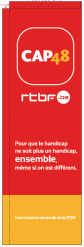 Beach Flag + pied260 x 85 cm(12kg/pièce) 0 1 2 4Attention, veuillez ne cocher qu’une seule case.  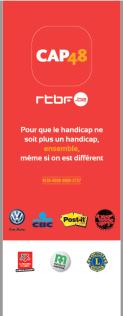 Roll-up225 x 83 cm 0 1 2 4Attention, veuillez ne cocher qu’une seule case.  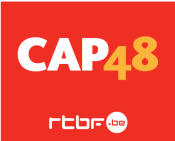 Feutrine CAP4880 x 100 cm 0 2 4 6Attention, veuillez ne cocher qu’une seule case. 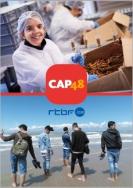 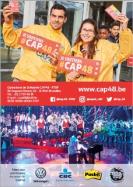 Brochures CAP48 0 20 50 100Attention, veuillez ne cocher qu’une seule case.  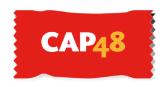 Bonbons CAP48 0 100 200Attention, veuillez ne cocher qu’une seule case.  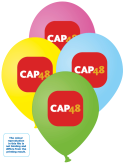 Ballons CAP48 0 10 25 50Attention, veuillez ne cocher qu’une seule case.  